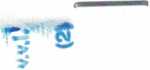 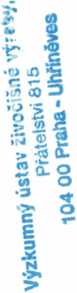 Smlouva o nájmu nebytových prostoj a části pozemků
dle zákona č. 89/2012, občanský zákoník, v platném znění
uzavřená
mezi smluvními stranami:DIČ:CZ00027014registrován v rejstříku v.v.i. MŠMT zastoupen Dr. Ing. Pavlem Čermákem, registrován v rejstříku v.v.i. MŠMT, zastoupen Dr. Ing. Pavlem Čermákem   e-mail:IČ: 00027014DIČ:CZ00027014 bankovní spojení: Komerční banka Praha 10, č. ú.(dále jen “pronajímatel”) na straně jednéaWooden Perudex s.ro.se sídlem K Nedvězí 107, 104 00 Praha 10 KráloviceIČ: 05245800	DIČ: CZ052445800zapsána v obchodním rejstříku vedeném Městským soudem v Praze, oddíl C, vložka259801zastoupená Peterem Sendrei, jednatelembankovní spojení: Komerční banka, a.s., č. ú.: kontakt tel., p. Sendrei e-mail: (dále jen „nájemce“) na straně druhéČI. 1
Prohlášení1. Výzkumný ústav živočišné výroby, v.v.i. (dále jen „pronajímatel“) prohlašuje, že je výlučným vlastníkem objektu bez čp/če, se způsobem využití zemědělská stavba, využívaná jako sklad (dále také jen jako „budova“), jež je součástí pozemku parc. č. 1814/27, pozemku I. parc. č. 1814/8, ostatní plocha a pozemku II. parc. č. 1814/204, trvalý travní porost, využívaná jako ostatní komunikace (dále také jen jako „pozemky I. a II.“), zapsáno v katastru nemovitostí u Katastrálního úřadu pro hlavní město Prahu, Katastrální pracoviště Praha, pro k. ú. Uhříněves, obec Praha, na listu zapsáno v katastru nemovitostí u Katastrálního úřadu pro hlavní město Prahu, Katastrální pracoviště Praha, pro k.ú. Uhříněves, obec Praha, na listu vlastnictví č. 191.ČI. 2Předmět smlouvy1. Předmětem nájmu je v přiloženém plánku (příloha č. 1) označená budova bez čp/če, zem. stavba o celkové výměře 500 m2 (dále jen jako „pronajaté prostory“) a v přiloženém plánku (příloha č. 1) označené části pozemků I. a II. o výměře 500 m2 (dále jen jako „pronajaté pozemky“). Nájemce se zavazuje platit nájemné a užívat předmět nájmu v souladu se zákonem a touto smlouvou. 	.              2. Pronajímatel přenechává předmět nájmu ve stavu způsobilém k obvyklému obvyklému užívání (účelu). 	3. Veškeré nájemcem požadované nebo pro jeho zamýšlené užívání potřebné stavební a ostatní úpravy, především pokud překračují stav při předání nebo se od něj jinak odchylují, jdou na náklady nájemce. Tyto a eventuální pozdější stavební změny, resp. instalace, vyžadují předchozí písemný souhlas pronajímatele. 	4. Nájemce prohlašuje, že se seznámil s faktickým a právním stavem předmětu nájmu a že nebude nárokovat na pronajímateli úhradu investic, které vloží do předmětu nájmu, resp. nájemce nemůže žádat vyrovnání, i kdyby se změnami hodnota předmětu nájmu zvýšila. Pronajímatel může žádat náhradu ve výši snížení hodnoty předmětu nájmu, které bylo způsobeno změnami provedenými nájemcem bez souhlasu pronajímatele.ČI. 3
Účel nájmuNájemce je oprávněn provozovat v pronajatých prostorech a na pronajatých částech pozemků pouze sklad materiálu a parkování vozidel. Nájemce se zavazuje využívat předmět nájmu pouze pro tyto účely.Nájemce se zavazuje splnit zákonné a technické předpisy potřebné pro předkládaný účel užívání na vlastní náklady. Prostor sloužící podnikání lze využívat pouze pro zákonně a smluvně přípustné účely.Nájemce nemůže zřídit třetí osobě v přenechaném prostoru sloužícímu podnikání užívací právo. Pro tyto případy platí zákonné ustanovení dle § 2215 až 2216 zák. č. 89/2012 Sb., občanský zákoník.ČI. 4Doba nájmuNájemní vztah se sjednává na dobu určitou od 1. 4. 2023 do 30. 6. 2023.ČI. 5Nájemné a jeho splatnost1. Nájemné za pronajímané prostory činí 33 036,- Kč (slovy: třicet tři tisíc třicet šest korun českých) měsíčně plus DPH v zákonné výši za pronajaté prostory a 18.674,- Kč (slovy: osmnáct tisíc šest set sedmdesát čtyři korun českých) měsíčně plus DPH v zákonem stanovené za pronajaté pozemky. Není-li nájemce plátcem DPH, DPH se neuplatňuje. V nájemném nejsou zahrnuty poplatky za služby spojené s užíváním pronajatých prostor. Nájemce je povinen bezodkladně pronajímateli oznámit veškeré změny, týkající se změn v platbě DPH, zejm. stal-li se plátcem DPH nebo přestal-li být plátcem DPH. Pronajímatel má právo na náhradu ve výši ujednaného nájemného, neodevzdá-li nájemce pronajaté prostory pronajímateli v den skončení nájmu až do dne, kdy nájemce pronajímateli pronajaté prostory skutečně odevzdá.2. Smluvní strany se dohodly, že nájemce složí pronajímateli na účet uvedený v záhlaví této smlouvy do 3 dnů od podpisu této smlouvy peněžitou jistotu ve výši ve výši 51.710,- Kč. Složení peněžité jistoty na účet pronajímatele je jednou z podmínek účinnosti této smlouvy.V případě prodlení nájemce s platbami nájemného je pronajímatel oprávněn použít jistotu na úhradu tohoto dluhu. V tomto případě je nájemce povinen kauci doplnit na původní výši nejpozději do 3 dnů po oznámení pronajímatele o vyčerpání jistoty. Pronajímatel je oprávněn použít jistotu i na úhradu případných budoucích nákladů na uvedení prostor do stavu, ve kterém byly nájemci předány a dále na úhradu dluhů a případných škod apod. jím v souvislosti s nájmem způsobených. Při skončení nájmu je pronajímatel povinen vrátit jistotu nájemci a je oprávněn si přitom započíst, co mu nájemce případně z nájmu a dalších právních titulů specifikovaných v tomto článku dluží.            3. Nájemné je nájemce povinen uhradit měsíčně předem v CZK do 25. dne kalendářního měsíce předcházejícího, za které se nájemné platí, bezhotovostním převodem na účet pronajímatele č. , vedený Komerční bankou Praha 10, variabilní symbol. Pro včasnost plateb je rozhodující den připsání platby na účet pronajímatele.             4. Nájemné za období 1. 4. 2023 – 30. 4. 2023 ve výši 51.710,- Kč plus DPH v zákonné výši uhradí nájemce nejpozději do 5 dnů od oboustranného podpisu této smlouvy.            	5. V případě prodlení nájemce s úhradou peněžitého plnění dle této smlouvy je povinen zaplatit pronajímateli vedle zákonného úroku z prodlení také smluvní pokutu ve výši 0,1 % z dlužné částky za každý den prodleníČI. 6
Skončení nájmuJe-li nájem sjednán na dobu určitou, skončí uplynutím sjednané doby.Pronajímatel je oprávněn nájemní smlouvu vypovědět bez uvedení důvodu v jednoměsíční výpovědní lhůtě. Ustanovení § 2314 a § 2315 občanského zákoníku se v tomto případě neuplatní.Nájemce je oprávněn nájemní smlouvu vypovědět bez uvedení důvodu ve dvouměsíční výpovědní lhůtě. Ustanovení § 2314 a § 2315 občanského zákoníku se v tomto případě neuplatní.Každá výpověď musí být učiněna v písemné formě. V případě odepření přijetí výpovědi platí, že výpověď byla doručena třetím dnem po jejím uložení na poště.ČI. 7Předání předmětu nájmuPronajímatel se zavazuje poskytnout předmět nájmu nájemci ve stavu způsobilém k užívání. Ohledně předání bude sepsán předávací protokol, včetně měřených hodnot, ve kterém bude zachycen stav pronajímané plochy v okamžiku předání, který podepíší obě smluvní strany.Nájemci bude při jeho nastěhování předána sada klíčů. Klíče potřebné nad tento rámec budou nájemci opatřeny na základě jeho přání a na jeho náklady. Nájemce odevzdá pronajímateli po ukončení nájemního vztahu veškeré klíče.ČI. 8Údržba a opravy předmětu nájmuNájemce se zavazuje pronajaté prostory sloužící podnikání řádně udržovat ve stavu způsobilém a provádět úklid, péči a ostatní údržbu a opravy na vlastní náklady. To platí i pro technická zařízení (především pro elektrické a sanitární instalace atd.), pokud se nacházejí v nebo na předmětu nájmu a jsou využívány výlučně nájemcem. Nájemce se zavazuje dodržovat veškerá protipožární a bezpečnostní opatření, stejně tak i ekologické a hygienické předpisy a normy pro provoz nemovitostí a jejich příslušenstvíČI. 9Odpovědnost nájemceNájemce odpovídá za škody, které způsobí na předmětu nájmu on, jeho zaměstnanci, nebo jím pověřené osoby, dodavatelé, zákazníci a jiné osoby, které k němu mají vztah.ČI. 10Vrácení předmětu nájmuNájemce je povinen předmět nájmu při ukončení nájemního vztahu předat uklizený a dle stavu uvedeného v předávacím protokolu s přihlédnutím k obvyklému opotřebení při řádném užívání. Pro případ, že nájemce nevyklidí nebytové prostory následující den po skončení nájemního vztahu, pak se smluvní strany dohodly na tom, že nájemce uhradí pronajímateli smluvní pokutu ve výši 1000,- Kč za každý započatý den prodlení s vyklizením nebytových prostor.ČI. 11Vstupování pronajímatele a nájemce do předmětu nájmuNájemce se zavazuje, že umožní, aby pronajímatel nebo jím pověřené osoby, mohli vstupovat do pronajatých prostor, za účelem prohlídky, kdykoliv během pracovní doby nájemce. Termín prohlídky pronajímatel oznámí nájemci v předstihu jednoho týdne.ČI. 12
PojištěníNájemce je povinen uzavřít na své náklady pojištění proti ohni, pojištění proti potrubní vodě projím vnesená zařízení a ostatní věci včetně veškerých zásob zboží a dále pojištění odpovědnosti. V případě, že si pojištění nájemce nesjedná a dojde ke škodné události, kterou způsobena škoda, nájemce se tuto škodu zavazuje uhradit. Nájemce bere na vědomí, že za škody způsobené na věcech a zařízeních jím do předmětu nájmu vnesených nenese v případě jejich poškození či zničení VÚŽV, v.v.i. žádnou odpovědnost.ČI. 13
Domovní řádV zájmu domovního klidu je nutné vyloučit jakékoliv obtěžování ostatních nájemců a podnájemců. To platí především pro obtěžování hlukem a zápachem. Nájemce odpovídá za škody, které vzniknou nedodržováním tohoto závazku.případě výtky se postará o okamžitou nápravu.Ve všední dny od 22:00 do 6:00 hodin, o víkendu a svátcích od 22:00 do 8:00 hodin, jsou všichni uživatelé pronajatých prostor povinni dodržovat noční klid.uvedené době není možno provádět stavební práce a vykonávat jakoukoliv činnost, která vyvolává hluk.ČI. 14
Závěrečná ustanoveníZměny jakéhokoli druhu, které se týkají nájemního vztahu nebo předmětu nájmu jsou účinné pouze tehdy, pokud byly učiněny v písemné formě a byly právoplatně podepsány pronajímatelem a nájemcem.Práva a povinnosti smluvních stran výslovně neupravené v této smlouvě se řídí právním řádem České republiky, zejména pak zákonem č. 89/2012 Sb., občanský zákoník.Nájemce bere na vědomí, že pronajímatel je povinen zveřejnit elektronický obraz textového obsahu této smlouvy a jejích případných změn (dodatků) a dalších smluv od této smlouvy odvozených včetně metadat požadovaných k uveřejnění dle zákona č. 340/2015 Sb., o registru smluv. Nájemce prohlašuje, že tato smlouva neobsahuje obchodní tajemství a uděluje tímto souhlas pronajímateli k uveřejnění této smlouvy a všech pokladů, údajů a informací uvedených v této smlouvě a těch, k jejichž uveřejnění vyplývá pro pronajímatele povinnost dle právních předpisů.Tato smlouva je vyhotovena ve dvou stejnopisech, z nichž každá strana obdrží po jednom vyhotovení.Tato smlouva nabývá platnosti dnem jejího podpisu oběma smluvními stranami a účinnosti okamžikem uveřejnění v registru smluv podle zvláštního právního předpisu.Podepsané osoby prohlašují, že jsou oprávněny k podpisu této smlouvy za smluvní strany.Jako výraz své celkové souhlasné vůle připojují strany pod tuto smlouvu své podpisy.1 2 -10-2023V Praze dne:Za stranu nájemceDr. Ing. Pavel Čermák ředitel VÚŽV, v.v.i.Petr Sendrei, jednatel Wooden Perudex s.r.o.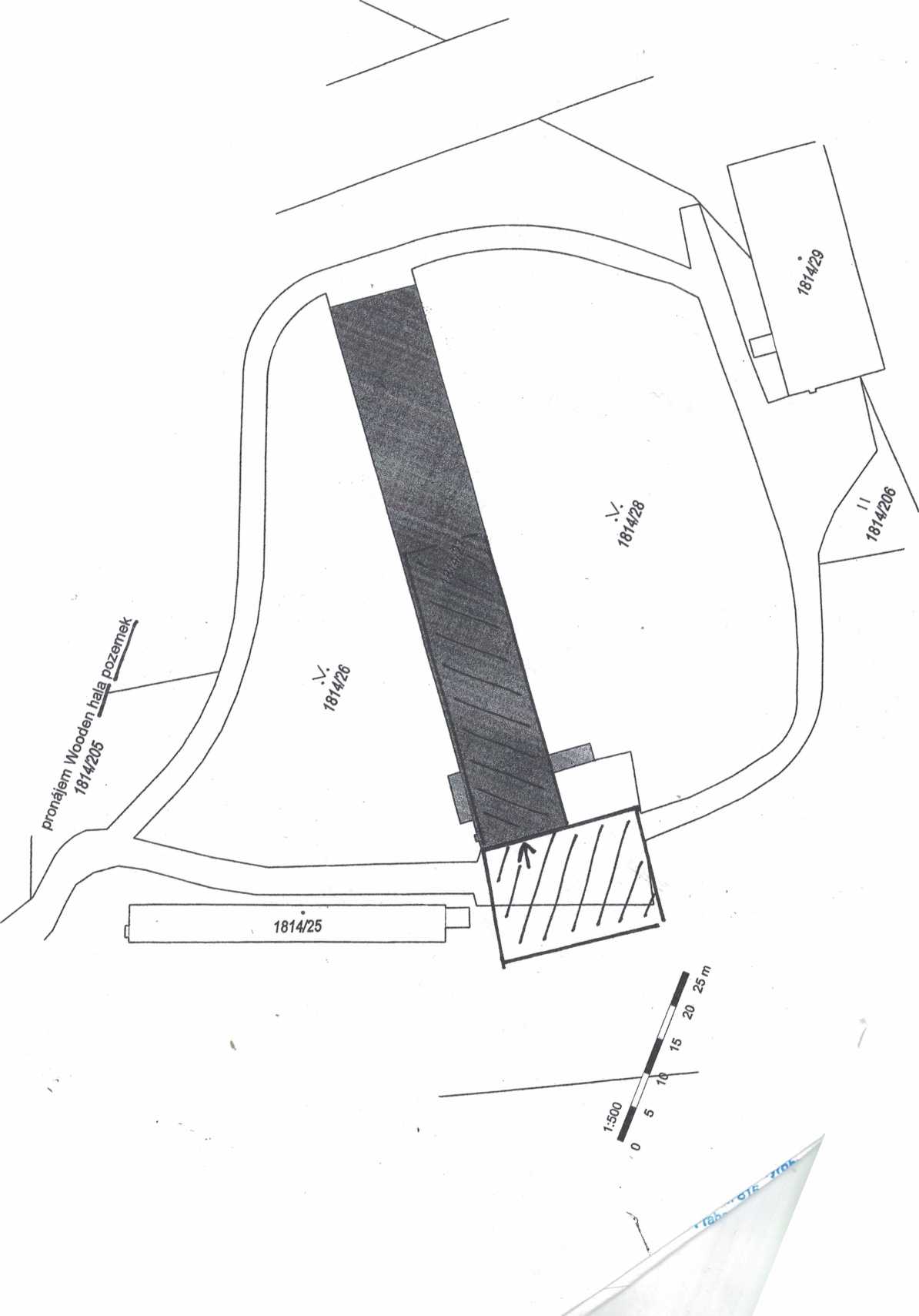 